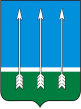 Администрациязакрытого  административно - территориального                      образования  Озерный  Тверской  областиП О С Т А Н О В Л Е Н И Е 27.08.2021                                 ЗАТО Озерный                                                  № 299                О мерах по обеспечению безопасностипри подготовке и проведению Дня знанийи Единого дня голосования на территории ЗАТО ОзерныйВ соответствии со статьей 36 Устава ЗАТО Озерный, на основании решения совместного заседания антитеррористической комиссии в Тверской области и Оперативного штаба в Тверской области от 13.08.2021 года (протокол №4), в целях недопущения дестабилизации общественно-политической обстановки, предупреждения и пресечения возможных террористических проявлений и иных чрезвычайных происшествий в период подготовке и проведения мероприятий, приуроченных ко «Дню знаний» и Единому дню голосованияП О С Т А Н О В Л Я Ю:1. В целях обеспечения безопасности при подготовке и проведении «Дня знаний»:1.1. Редакции газеты «Дни Озерного» (Ларина С.Г.)., МАУ «ИнКом сеть» (Ежова В.В.):1.1.1 провести публикацию информационных материалов, направленных на повышение бдительности граждан при нахождении в местах проведения массовых мероприятий, на разъяснение порядка действий в экстренных ситуациях, связанных с террористическими проявлениями;1.1.2. опубликовать информацию о контактных телефонах МО МВД России по ЗАТО Озерный и Солнечный, Отдела ФСБ России войсковая часть 34087, Управления ФСБ России по Тверской области, Управления МВД России   по Тверской области, Главного Управления МЧС России по Тверской области.1.2. Определить, что массовые мероприятия, посвященные «Дню знаний» 01.09.2021 года проводятся на территории МБОУ СОШ №1, МБОУ СОШ №2, МБУ «Дворец культуры ЗАТО Озерный»;1.3. Назначить должностных лиц, ответственных за проведение мероприятий: в МБОУ СОШ №1 – директор Сташкова Н.П., в МБОУ СОШ №2 – исполняющий обязанности директора Шигина А.А., в МБУ «Дворец культуры ЗАТО Озерный» - директор Бобкова Н.И. Общее руководство проведения мероприятий возложить на руководителя Отдела образования администрации ЗАТО Озерный Гаранину И.А.1.4. Должностным лицам, указанным в пункте 1.3 настоящего постановления:1.4.1. в срок до 31.08.2021 года провести инструктажи с персоналом по порядку действий в экстренных ситуациях, связанных с террористическими проявлениями;1.4.1. в срок до 31.08.2021 года провести обследование помещений и прилегающей территории в целях выявления и своевременного удаления посторонних предметов, транспортных средств, провести закрытие и опечатывание помещений, не используемых при проведении массовых мероприятий.1.5. Рекомендовать МО МВД России по ЗАТО Озерный и Солнечный (Раскатов М.А.) организовать охрану общественного порядка, обеспечение общественной и антитеррористической безопасности, безопасности дорожного движения при проведении массовых мероприятий. Проведение указанных мероприятий проводить с использованием спецсредств, в том числе, с использованием металлодетекторов.1.6. Рекомендовать специальной пожарно-спасательной части №50 (Шиманский М.В.) обеспечить наличие пожарной техники в местах проведения массовых мероприятий.2. В целях обеспечения безопасности при подготовке и проведении Единого дня голосования:2.1. Редакции газеты «Дни Озерного» (Ларина С.Г.)., МАУ «ИнКом сеть» (Ежова В.В.):2.1.1 провести публикацию информационных материалов, направленных на повышение бдительности граждан при нахождении в местах проведения массовых мероприятий, на разъяснение порядка действий в экстренных ситуациях, связанных с террористическими проявлениями;2.1.2. опубликовать информацию о контактных телефонах МО МВД России по ЗАТО Озерный и Солнечный, Отдела ФСБ России войсковая часть 34087, Управления ФСБ России по Тверской области, Управления МВД России   по Тверской области, Главного Управления МЧС России по Тверской области.2.2. Определить, что массовые мероприятия в связи с проведением голосования гражданами в период с 17 по 19 сентября 2021 года проводятся в помещениях МБОУ СОШ №2, МБУ «Дворец культуры ЗАТО Озерный», МБУ «Дворец спорта детей и юношества ЗАТО Озерный», на территории площади Победы в ЗАТО Озерный;2.3. Назначить должностных лиц, ответственных за проведение антитеррористических мероприятий: 2.3.1 в МБОУ СОШ №2 – руководитель аппарата Думы ЗАТО Озерный Кащеев О.А., исполняющий обязанности директора МБОУ СОШ №2 Шигина А.А.;2.3.2  в МБУ «Дворец культуры ЗАТО Озерный» - первый заместитель главы администрации ЗАТО Озерный Комаров А.Н., директор МБУ «Дворец культуры ЗАТО Озерный» Бобкова Н.И.;2.3.3. в МБУ «Дворец спорта детей и юношества ЗАТО Озерный» - руководитель Отдела по делам гражданской обороны и чрезвычайным ситуациям администрации ЗАТО Озерный Сотников А.Н., директор МБУ «Дворец спорта детей и юношества ЗАТО Озерный» Ерыгин В.В.;2.3.4 на площади Победы в ЗАТО Озерный - первый заместитель главы администрации ЗАТО Озерный Комаров А.Н.Общее руководство проведения антитеррористических мероприятий оставляю за собой.2.4. Должностным лицам, указанным в пункте 2.3 настоящего постановления в срок до 16.09.2021 года:2.4.1. провести инструктажи с персоналом по порядку действий в экстренных ситуациях, связанных с террористическими проявлениями;2.4.2. провести обследование помещений и прилегающей территории в целях выявления и своевременного удаления посторонних предметов, транспортных средств, провести закрытие и опечатывание помещений, не используемых при проведении массовых мероприятий;2.4.3 во взаимодействии с председателями участковых избирательных комиссий провести инструктажи членов комиссий по правилам поведении в ситуациях, связанных с террористическими проявлениями;2.4.4 проверить функционирование систем видеонаблюдения, установленных в помещениях и  наружных систем видеонаблюдения объектов, на которых проводятся массовые мероприятия, а также установленных на территории ЗАТО Озерный.2.5. Рекомендовать МО МВД России по ЗАТО Озерный и Солнечный (Раскатов М.А.) организовать охрану общественного порядка, обеспечение общественной и антитеррористической безопасности, безопасности дорожного движения при проведении массовых мероприятий. Проведение указанных мероприятий проводить с использованием спецсредств, в том числе, с использованием металлодетекторов.2.6. Рекомендовать специальной пожарно-спасательной части №50 (Шиманский М.В.) обеспечить наличие пожарной техники в местах проведения массовых мероприятий, организовать дополнительные противопожарные посты в помещениях, в которых проводится голосование.3. Ответственным за координацию и взаимодействие с УМВД России по Тверской области, УФСБ России по Тверской области, ГУ МЧС России по Тверской области назначить первого заместителя главы администрации ЗАТО Озерный Комарова А.Н.4. Контроль за исполнением постановления оставляю за собой.5. Настоящее постановление разместить в газете «Дни Озерного» и на сайте ЗАТО Озерный в сети Интернет.Глава ЗАТО Озерный                                                                      Н.А. Яковлева  Проект постановления подготовлен _________________ первый заместитель главы администрации ЗАТО Озерный Комаров А.Н. 27.08.2021 г.Согласовано:Руководитель юридического отдела администрации ЗАТО Озерный                                                    Н.В. Чувашова Рассылка: Дело -1;Дело антитеррористической комиссии ЗАТО Озерный  -1;Газета «Дни Озерного» - 1;Муниципальные учреждения, указанные в постановлении -3.Итого: 6 экз.